July 31, 2015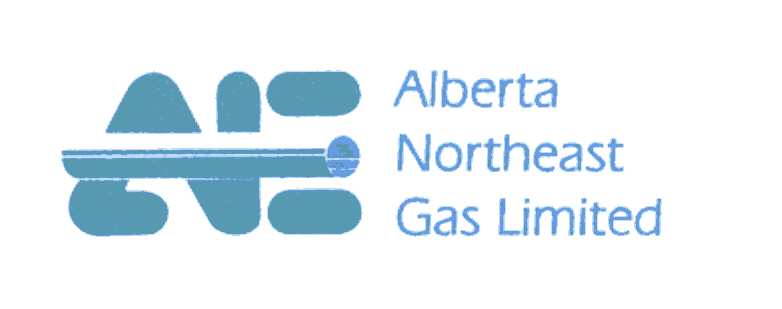 FILED ELECTRONICALLYOntario Energy Board2300 Yonge Street, 27th FloorToronto, ONM4P 1E4Attention:	Ms. Kirsten Walli		Board SecretaryDear Ms. Walli:Re:	Union Gas Limited – 2017 Dawn Parkway ProjectOEB File No. EB-2015-0200 Alberta Northeast Gas Ltd. ("ANE") InterventionPursuant to the Ontario Energy Board's July 21, 2015 Notice of Application in Proceeding EB-2015-0200, please find attached ANE's request for intervenor status in the subject proceeding.Yours truly,(Original Signed By)Jim CarmichaelPresident, ANEc:	Karen Hockin, Union Gas LimitedCrawford Smith, Torys LLP